ПРОЕКТ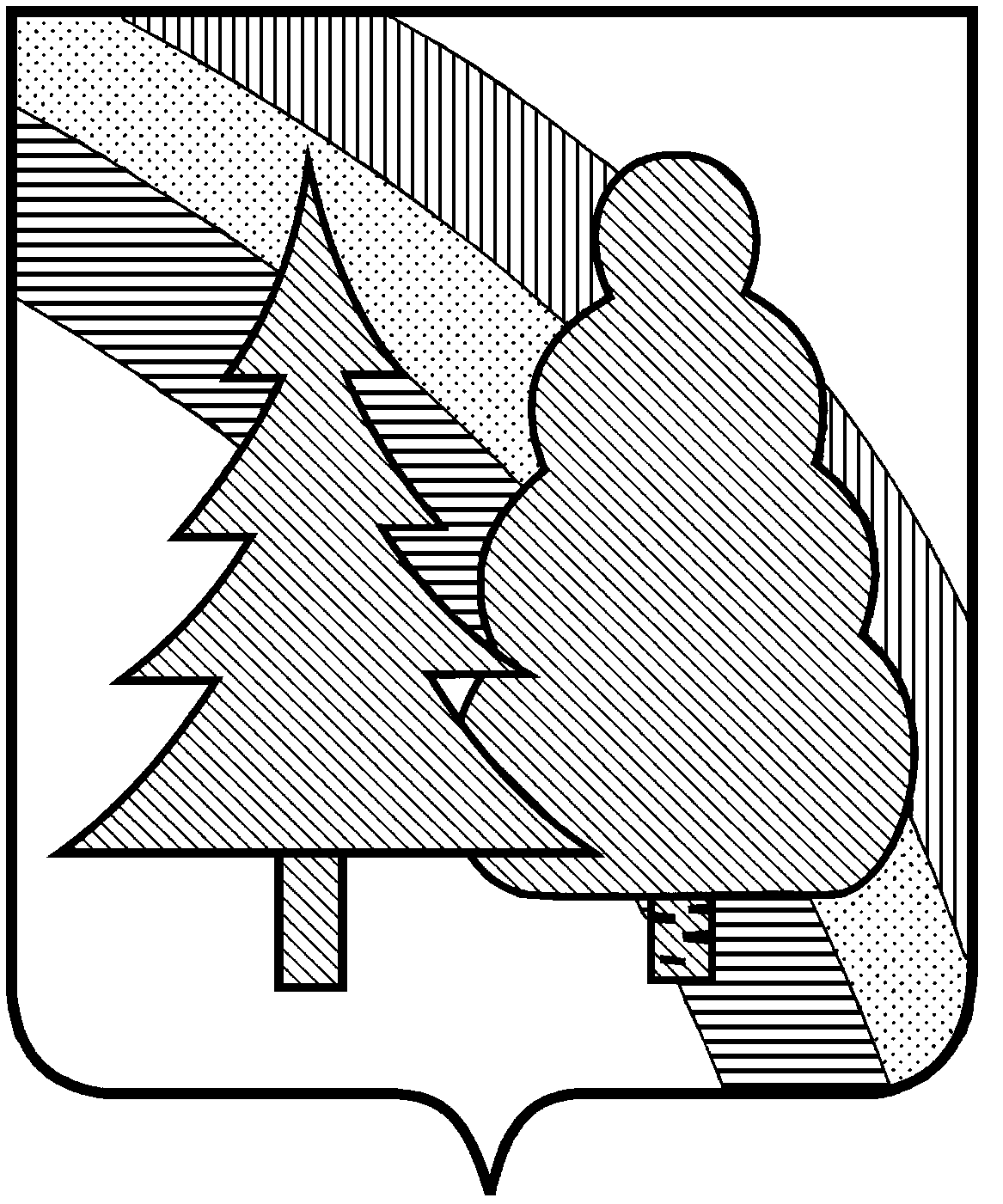 ПОСТАНОВЛЕНИЕ администрацииЗАКРЫТОГО АДМИНИСТРАТИВНО-ТЕРРИТОРИАЛЬНОГО ОБРАЗОВАНИЯ  г. РАДУЖНЫЙ  ВЛАДИМИРСКОЙ ОБЛАСТИ______________                                                                                          № _______    О внесении изменений в муниципальную программу «Создание благоприятных условий для развития молодого поколения ЗАТО                  г. Радужный Владимирской области»         В целях реализации постановления администрации ЗАТО г. Радужный Владимирской области от 23.08.2018 г. №1175 «Об утверждении Порядка разработки проекта бюджета ЗАТО г. Радужный Владимирской области на очередной финансовый год и плановый период», а также уточнения отдельных положений муниципальной  программы «Создание благоприятных условий для развития молодого поколения ЗАТО  г. Радужный Владимирской области», утвержденной постановлением администрации ЗАТО г. Радужный Владимирской области от 12.10.2016    № 1583, в соответствии с Федеральным законом от 06.10.2003 № 131-ФЗ «Об общих принципах организации местного самоуправления в Российской Федерации», руководствуясь статьей 36 Устава муниципального образования ЗАТО г. Радужный Владимирской области,П О С Т А Н О В Л Я Ю: 1. Внести изменения в муниципальную программу «Создание благоприятных условий для развития молодого поколения ЗАТО г. Радужный Владимирской области», утвержденную постановлением администрации ЗАТО                 г. Радужный  Владимирской области от 12.10.2016 № 1583 (в ред. от 22.06.2020                   № 471), изложив её в новой редакции согласно приложению к настоящему постановлению.2. Контроль за исполнением настоящего постановления возложить на    заместителя главы администрации города по социальной политике.        3. Настоящее постановление вступает в силу со дня его официального опубликования в информационном бюллетене администрации ЗАТО г. Радужный Владимирской области «Радуга – информ».Врио главы города                                                                                 А.В. Колгашкин          Рассылка:- в дело;- ККиС;- отдел по молодёжной политике и вопросам демографии;- отдел экономики;- фин. управление;- управление образования;- СМИ.Согласовано:Заместитель главы администрации городапо финансам и экономике,начальник финансового управления			                                         О.М. ГоршковаЗаведующая отделом экономики			                                              Т.П. СимоноваЗаведующийюридическим отделом				                                                                Л.В. ПугаевНачальник управления образования                                                      Т. Н. ПутиловаИ.о. председателя МКУ «Комитет по культуре и спорту»                                              Н.К. ПарамоновН.В. Маркова3-67-58